Titel Brdr. Madsens tidsrejse 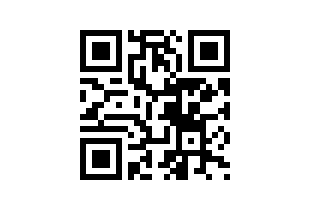 Tema: VerdenskrigFag: Historie Målgruppe: mellemtrin og udskolingTv-udsendelse: DR1, 20.april 2016, 29 min. Tv-udsendelsen ”Brdr. Madsens tidsrejse: Den store Krig (7)” giver eleven et levende indblik problemstillinger vedr. 1. Verdenskrig. Den pædagogiske vejledning indeholder seks taksonomiske elevspørgsmål, der kan bruges som undervisningsopstart eller som evaluering. Faglig relevans/kompetenceområderForenklede Fælles Mål honoreres i historie under især kompetenceområderne ”Kronologi og sammenhæng” og ”Historiebrug”, da udsendelsen undervejs problematiserer, hvad vi ved om fx krigens baggrund, krigens teknologi og krigens udfald og konsekvenser samt leverer et overblik over perioden. Ideer til undervisningenLæreren kan stille vejledningens seks taksonomiske elevspørgsmål før eller efter visningen individuelt eller i gruppe:  Hvilken begivenhed kickstarter 1. Verdenskrig?Hvor længe varer 1. Verdenskrig, og hvor mange liv tager krigen?Til trods for den moderne lægevidenskab døde mange soldater og civile i 1. Verdenskrig. Hvad kan forklare dette? Hvordan fik kvinderne gavn af 1. Verdenskrig? Hvilke fordele og ulemper ser man med den moderne teknologi under 1. Verdenskrig?Trods Danmarks neutralitet under 1. Verdenskrig udgjorde Tyskland en trussel. Hvordan har Tyskland på andre tidspunkter i historien truet Danmarks eksistens? (Se fx under historiekanonpunktet ”Stormen på Dybbøl” nedenfor under supplerende materialer.)Supplerende materialerSe især under historiekanonpunkterne ”Stormen på Dybbøl”, ”Kvindernes valgret 1915” og ”Genforeningen” efter supplerende materiale. Tv-udsendelse: DR1, 20.april 2016, 29 min. Tv-udsendelsen ”Brdr. Madsens tidsrejse: Den store Krig (7)” giver eleven et levende indblik problemstillinger vedr. 1. Verdenskrig. Den pædagogiske vejledning indeholder seks taksonomiske elevspørgsmål, der kan bruges som undervisningsopstart eller som evaluering. Faglig relevans/kompetenceområderForenklede Fælles Mål honoreres i historie under især kompetenceområderne ”Kronologi og sammenhæng” og ”Historiebrug”, da udsendelsen undervejs problematiserer, hvad vi ved om fx krigens baggrund, krigens teknologi og krigens udfald og konsekvenser samt leverer et overblik over perioden. Ideer til undervisningenLæreren kan stille vejledningens seks taksonomiske elevspørgsmål før eller efter visningen individuelt eller i gruppe:  Hvilken begivenhed kickstarter 1. Verdenskrig?Hvor længe varer 1. Verdenskrig, og hvor mange liv tager krigen?Til trods for den moderne lægevidenskab døde mange soldater og civile i 1. Verdenskrig. Hvad kan forklare dette? Hvordan fik kvinderne gavn af 1. Verdenskrig? Hvilke fordele og ulemper ser man med den moderne teknologi under 1. Verdenskrig?Trods Danmarks neutralitet under 1. Verdenskrig udgjorde Tyskland en trussel. Hvordan har Tyskland på andre tidspunkter i historien truet Danmarks eksistens? (Se fx under historiekanonpunktet ”Stormen på Dybbøl” nedenfor under supplerende materialer.)Supplerende materialerSe især under historiekanonpunkterne ”Stormen på Dybbøl”, ”Kvindernes valgret 1915” og ”Genforeningen” efter supplerende materiale. Tv-udsendelse: DR1, 20.april 2016, 29 min. Tv-udsendelsen ”Brdr. Madsens tidsrejse: Den store Krig (7)” giver eleven et levende indblik problemstillinger vedr. 1. Verdenskrig. Den pædagogiske vejledning indeholder seks taksonomiske elevspørgsmål, der kan bruges som undervisningsopstart eller som evaluering. Faglig relevans/kompetenceområderForenklede Fælles Mål honoreres i historie under især kompetenceområderne ”Kronologi og sammenhæng” og ”Historiebrug”, da udsendelsen undervejs problematiserer, hvad vi ved om fx krigens baggrund, krigens teknologi og krigens udfald og konsekvenser samt leverer et overblik over perioden. Ideer til undervisningenLæreren kan stille vejledningens seks taksonomiske elevspørgsmål før eller efter visningen individuelt eller i gruppe:  Hvilken begivenhed kickstarter 1. Verdenskrig?Hvor længe varer 1. Verdenskrig, og hvor mange liv tager krigen?Til trods for den moderne lægevidenskab døde mange soldater og civile i 1. Verdenskrig. Hvad kan forklare dette? Hvordan fik kvinderne gavn af 1. Verdenskrig? Hvilke fordele og ulemper ser man med den moderne teknologi under 1. Verdenskrig?Trods Danmarks neutralitet under 1. Verdenskrig udgjorde Tyskland en trussel. Hvordan har Tyskland på andre tidspunkter i historien truet Danmarks eksistens? (Se fx under historiekanonpunktet ”Stormen på Dybbøl” nedenfor under supplerende materialer.)Supplerende materialerSe især under historiekanonpunkterne ”Stormen på Dybbøl”, ”Kvindernes valgret 1915” og ”Genforeningen” efter supplerende materiale. 